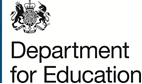 Privacy Notice: Maths HubsWho we are:This work is being carried out by your Maths Hub lead school, which holds a grant with the Department for Education (DfE) to deliver the Maths Hub programme. For the purpose of data protection legislation, the DfE is the data controller, and the Maths Hub lead school is the data processor for the personal data processed as part of the Maths Hubs programme.How we will use your information:The Maths Hub lead school collects and processes your personal data on behalf of the DfE for the following purposes:To enable the Maths Hub lead school to carry out specific functions for which they are responsibleTo enable the Maths Hub lead school to correspond with you about any Maths Hub project you have registered forTo enable the Maths Hub lead school to send you information on Continued Professional Development (CPD) opportunities offered by Maths HubsTo evaluate and assess performance of Maths Hub projectsTo derive anonymised statistics which inform programme funding and strategic decisions about Maths Hubs and Teaching for Mastery within DfE, National Centre for Excellence in the Teaching of Mathematics (NCETM) and the Maths Hub lead school.More information about this work is available at www.gov.uk/guidance/get-support-from-your-local-maths-hub, www.mathshubs.org.uk/, and www.ncetm.org.uk/.The nature of your personal data we will be using:The categories of your personal data that the Maths Hub lead school will collect, process, hold and share for this project may include: Name (including previous names)Date of BirthContact information such as email address and phone numberSchool name and unique reference number (URN)Teacher Reference Number (TRN).Why our use of your personal data is lawful:In order for our use of your personal data to be lawful, we need to meet one (or more) conditions in the data protection legislation. For the purpose of the Maths Hubs and Teaching for Mastery programmes, processing is necessary for the performance of a task carried out in the public interest, as defined in Article 6 (1)(e) of the GDPR.Who we will make your personal data available to:We sometimes need to make personal data available to other organisations. These might include contracted partners (who we have employed to process your personal data on our behalf) and/or other organisations (with whom we need to share your personal data for specific purposes). Where we need to share your personal data with others, we ensure that this data sharing complies with data protection legislation. For the purpose of the Maths Hubs programme:NCETM (National Centre for Excellence in the Teaching of Mathematics), with whom the DfE holds a contract to coordinate and manage the Maths Hubs programme, is a data processor.Maths Hubs, with whom the DfE holds individual grants with each Maths Hub lead school to carry out activities aligned with the aims of the Maths Hubs programme, are data processors.As such, personal data collected by Maths Hubs that is relevant to the successful coordination and delivery of the Maths Hubs programme will be shared with the DfE, the NCETM, and other Maths Hub lead schools. Such data may also be shared with an independent evaluator of the Maths Hubs programme and Teaching for Mastery programme.The DfE reserves the right to share your personal data with new lead schools where additional Maths Hubs are appointed or where a lead school is de-designated and lead school status is transferred. The DfE also reserves the right to share your personal data with any organisation or consortium that holds a future contract with the DfE to coordinate and manage the Maths Hubs programme or with an independent body who will use the data to evaluate the work of the programme.Transfer to Countries Outside the European Union:Your personal data will not be transferred outside of United Kingdom or the European Union.How long we will keep your personal data:The DfE will only keep your personal data for the lifetime of the Maths Hubs programme and, where relevant, Teaching for Mastery programme plus 6 months, after which point it will be securely destroyed. Please note that, under Data Protection legislation, and in compliance with the relevant data processing conditions, personal data can be kept for longer periods of time when processed purely for archiving purposes in the public interest, scientific or historical research, and statistical purposes.Your data protection rights:Under certain circumstances, you have the right:to ask us for access to information about you that we hold to have your personal data rectified, if it is inaccurate or incompleteto request the deletion or removal of personal data where there is no compelling reason for its continued processingto restrict our processing of your personal data (for example, permitting its storage but no further processing)to object to direct marketing (including profiling) and processing for the purposes of scientific/historical research and statisticsnot to be subject to decisions based purely on automated processing where it produces a legal or similarly significant effect on youPlease contact the Maths Hub lead school regarding any of the above Find your hub | NCETM
Further information about your data protection rights appears on the Information Commissioner’s website at: Guide to Data Protection | ICO and Individual rights | ICOWithdrawal of consent and the right to lodge a complaint:Where we are processing your personal data with your consent, you have the right to withdraw that consent. If you change your mind, or you are unhappy with our use of your personal data, please let us know by contacting the Maths Hub lead school and state the name of this project.Alternatively, you have the right to raise any concerns with the Information Commissioner’s Office (ICO) via their website at https://ico.org.uk/concerns/.Last updated:We may need to update this privacy notice periodically, so we recommend that you revisit this information from time to time. This version was last updated: September 2021.Contact Info:If you have any questions about how your personal information will be used, please contact the Maths Hub lead school and enter “Maths Hub” as a reference. For the DfE’s Data Protection Officer (DPO), please contact us via gov.uk and mark it for the attention of the ‘DPO’.